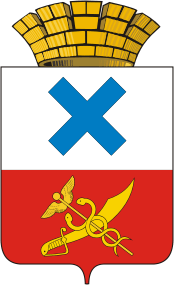 ПОСТАНОВЛЕНИЕ главы Муниципального образованиягород Ирбитот      26  декабря 2019 года  №  273-ПГг. Ирбит
О внесении изменений в постановление главы Муниципального образования город Ирбит от 19 декабря 2019 года № 265-ПГ «О назначении рейтингового голосования по проектам благоустройства общественных территорий Муниципального образования город Ирбит»
          В соответствии с постановлением администрации Муниципального образования город Ирбит от 13 декабря 2019 года № 1919-ПА «О порядке организации и проведения процедуры  рейтингового голосования по проектам благоустройства общественных территорий  Муниципального образования город Ирбит, подлежащих благоустройству в первоочередном порядке», постановлением Правительства Свердловской области от 29 января 2019 года № 51-ПП «Об организации проведения в муниципальных образованиях, расположенных на территории Свердловской области, рейтингового голосования по выбору общественных территорий, подлежащих благоустройству в первоочередном порядке», руководствуясь  частью 1 статьи 27 Устава Муниципального образования  город ИрбитПОСТАНОВЛЯЮ:1. Внести следующие изменения в постановление главы Муниципального образования город Ирбит от 19 декабря 2019 года № 265-ПГ «О назначении рейтингового голосования по проектам благоустройства общественных территорий Муниципального образования город Ирбит»:1.1.  в пункте 1 слова «с 21 декабря 2019 года по 26 декабря 2019 года» заменить на слова «с 21 декабря 2019 года по 31 декабря 2019 года»;         1.2. в пункте 2 слова «с 21 декабря 2019 года по 26 декабря 2019 года» заменить на слова «с 21 декабря 2019 года по 31 декабря 2019 года».         3. Начальнику отдела организационной работы и документообеспечения администрации Муниципального образования город Ирбит (И.В. Панкрашкина) опубликовать настоящее постановление в Ирбитской общественно-политической газете «Восход» и разместить настоящее постановление              на официальном интернет-портале администрации Муниципального образования город Ирбит.            4. Контроль за исполнением настоящего постановления оставляю за собой.Глава Муниципального образования город Ирбит                                                                           Н.В. Юдин